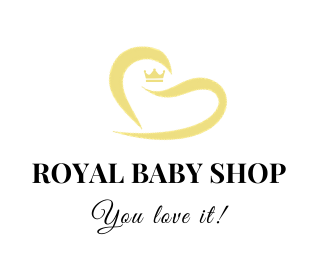 FORMULARZ ODSTĄPIENIA OD UMOWY Firma: WK COMPANY Sikorskiego 14/A16 32-600 Oświęcim,IMIĘ I NAZWISKO……………………………………………………………………ADRES
……………………………………………………………………………………………TELEFON………………………………………………………………………………
E-MAIL…………………………………………………………………………………Informuję o moim odstąpieniu od umowy sprzedaży następujących produktów: ……………………………………………………………………………………………………………………………………………………………………………………………………Data zawarcia umowy ……. – ……. – 20…….r.Proszę o zwrot kwoty: …………………………… na konto: …………………………………………………………………………………………………w banku: …………………………………………………………………………………………………Oświadczam, że znane mi są warunki zwrotu towaru określone w Regulaminie sklepu.……………………………………………………… 
Data i czytelny podpis klienta
Uwaga: Wypełniony formularz należy odesłać wraz ze zwracanym produktem na adres:
WK COMPANY Wioletta Kowalczyk Sikorskiego 14/A16 32-600 Oświęcim,Towar będący przedmiotem niniejszego pisma należy odesłać w terminie 14 dni od daty odstąpienia od umowy wraz z potwierdzeniem zakupu (oryginałem lub kopią paragonu).